  MADONAS NOVADA PAŠVALDĪBA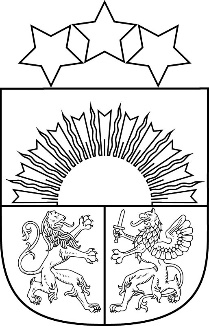 Reģ. Nr. 90000054572Saieta laukums 1, Madona, Madonas novads, LV-4801 t. 64860090, e-pasts: pasts@madona.lv ___________________________________________________________________________MADONAS NOVADA PAŠVALDĪBAS DOMESLĒMUMSMadonā2022. gada 24. maijā				            				Nr.314   					                                                  	 (protokols Nr. 12, 52. p.)Par Madonas novada pašvaldības saistošo noteikumu Nr. 15 “Grozījumi Madonas novada pašvaldības 2021. gada 25. novembra saistošajos noteikumos Nr. 19 “Par sociālajiem pakalpojumiem Madonas novadā”” apstiprināšanuMadonas novada pašvaldības dome 2021. gada 25. novembrī pieņēma lēmumu Nr. 466 “Par Madonas novada pašvaldības saistošo noteikumu Nr. 19 “Par sociālajiem pakalpojumiem Madonas novadā” (protokols Nr. 15, 33. p.) apstiprināšanu. Madonas novada pašvaldības saistošie noteikumi Nr. 19 “Par sociālajiem pakalpojumiem Madonas novadā” (turpmāk – Saistošie noteikumi) stājās spēkā 2022. gada 1. janvārī.Saistošo noteikumu 46., 56., 81. punktā paredzēts, ka šajos punktos minētos sociālos pakalpojumus var saņemt persona pie pakalpojuma sniedzēja, kurš izvēlēts iepirkuma rezultātā. Atbilstoši Sociālo pakalpojumu un sociālās palīdzības likuma 9. panta ceturtās daļas tiesību normām, pašvaldība sociālos pakalpojumus var sniegt pati,  tos var sniegt pašvaldības izveidots sociālo pakalpojumu sniedzējs, cita pašvaldība, kā arī pašvaldības piesaistīts sociālo pakalpojuma sniedzējs (tostarp, publiskā iepirkuma procedūras vai deleģējuma procedūras ietvaros piesaistīts pakalpojuma sniedzējs, klienta izvēlēts pakalpojuma sniedzējs). Līdz ar to esošā Saistošo noteikumu 46., 56., 81. punkta redakcija ierobežo pašvaldību. Sociālo pakalpojumu un sociālās palīdzības likuma 3. panta otrajā un trešajā daļā paredzēts, ka sociālo pakalpojumu saņemšanas kārtību nosaka pašvaldības saistošajos noteikumos. Lai nodrošinātu pilnvērtīgu sabiedrībā balstītu sociālo pakalpojumu sniegšanu personām, nepieciešami grozījumi Saistošo noteikumu iepriekšminētajos punktos. Vienlaikus saistošajos noteikumos nepieciešami grozījumi 4., 11., 15., 28., 36., 45., 55., 72., 80., 85., 106., 115. un 124. punktā, jo tajos paredzēts, ka, iesniedzot iesniegumu, persona uzrāda personu apliecinošu dokumentu, taču Iesnieguma likuma 3. panta trešajā daļā norādīts, ka iesniegumu var iesniegt rakstveidā, elektroniskā veidā vai izteikt mutvārdos. Līdz ar to ne vienmēr būs iespēja izpildīt Saistošajos noteikumos paredzēto normu.Likuma “Par pašvaldībām” 41. panta pirmās daļas 1. punktā paredzēts, ka pašvaldības dome pieņem ārējos normatīvos aktus (saistošie noteikumi). Likuma “Par pašvaldībām” 45. panta otrajā daļā paredzēts, ka dome saistošos noteikumus un to paskaidrojuma rakstu triju darba dienu laikā pēc to parakstīšanas rakstveidā un elektroniskā veidā nosūta atzinuma sniegšanai Vides aizsardzības un reģionālās attīstības ministrijai. Likuma “Par pašvaldībām” 45. panta sestajā daļā paredzēts, ka saistošie noteikumi stājas spēkā nākamajā dienā pēc to publicēšanas oficiālajā izdevumā “Latvijas Vēstnesis”.Noklausījusies sniegto informāciju, pamatojoties uz likuma “Par pašvaldībām” 41. panta pirmās daļas 1. punktu, 45. panta otro daļu, uzklausot deputātu viedokļus, ņemot vērā 17.05.2022. Sociālo un veselības jautājumu komitejas un 24.05.2022. Finanšu un attīstības komitejas atzinumu, atklāti balsojot: PAR – 16 (Agris Lungevičs, Aigars Šķēls, Aivis Masaļskis, Andris Dombrovskis, Artūrs Čačka, Artūrs Grandāns, Gatis Teilis, Gunārs Ikaunieks, Iveta Peilāne, Kaspars Udrass, Māris Olte, Rūdolfs Preiss, Sandra Maksimova, Valda Kļaviņa, Vita Robalte, Zigfrīds Gora), PRET – NAV, ATTURAS –  NAV, Madonas novada pašvaldības dome NOLEMJ:Apstiprināt Madonas novada pašvaldības saistošos noteikumus Nr. 15 “Grozījumi Madonas novada pašvaldības 2021. gada 25. novembra saistošajos noteikumos Nr. 19 “Par sociālajiem pakalpojumiem Madonas novadā””.Uzdot Madonas novada Centrālās administrācijas Lietvedības nodaļai saistošos noteikumus Nr. 15 “Grozījumi Madonas novada pašvaldības 2021. gada 25. novembra saistošajos noteikumos Nr. 19 “Par sociālajiem pakalpojumiem Madonas novadā”” trīs darba dienu laikā pēc to parakstīšanas nosūtīt Vides aizsardzības un reģionālās attīstības ministrijai atzinuma sniegšanai, pēc akceptējoša Vides aizsardzības un reģionālās attīstības ministrijai atzinuma saņemšanas nosūtīt tos Latvijas Republikas oficiālajam izdevumam “Latvijas Vēstnesis” un Madonas novada Centrālās administrācijas Informāciju tehnoloģiju nodaļai publicēšanai.Saistošie noteikumi Nr. 15 “Grozījumi Madonas novada pašvaldības 2021. gada 25. novembra saistošajos noteikumos Nr. 19 “Par sociālajiem pakalpojumiem Madonas novadā”” stājas spēkā nākamajā dienā pēc to publicēšanas Latvijas Republikas oficiālajā izdevuma “Latvijas Vēstnesis”.Pielikumā: Saistošie noteikumi Nr. 15 “Grozījumi Madonas novada pašvaldības 2021. gada 25. novembra saistošajos noteikumos Nr. 19 “Par sociālajiem pakalpojumiem Madonas novadā”” un paskaidrojuma raksts.Domes priekšsēdētājs				A.LungevičsMelle 27307570